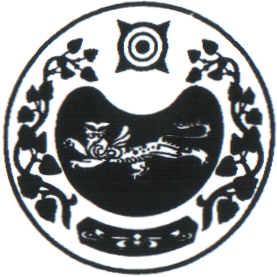 ПОСТАНОВЛЕНИЕот 16.02.2024г.                                      аал Чарков                                             №   28-п О признании гражданки  Потниной С.Г. и членов её семьи нуждающимися в улучшении жилищных условий	На основании  решения  Жилищной комиссии администрации Чарковского сельсовета от 15.02.2024г. № 2 и личного заявления Потниной Светланы Григорьевны, в  соответствии     статьи 51 часть 2  Жилищного Кодекса Российской Федерации,   администрация Чарковского сельсовета Усть-Абаканского района Республики ХакасияПОСТАНОВЛЯЕТ:1.  Признать гражданку Потнину Светлану Григорьевну, 31.01.1990 г.р. и членов её семьи:- Потнин Данил Андреевич	- 11.10.2007г.р.- Потнина Виолетта Андреевна – 18.12.2009г.р.- Потнин Аркадий Андреевич 	- 17.10.2011г.р.- Потнина Татьяна Андреевна	-16.08.2013г.р.- Потнина Ксения Андреевна	- 11.06.2016г.р.нуждающимися в  улучшении жилищных условий на основании решения Жилищной комиссии № 2 от 15.02.2024 года.2 Контроль за исполнением данного постановления возложить на Иванову Н.П., специалиста 2 категории администрации Чарковского сельсовета.Глава Чарковского сельсовета					А.А. АлексеенкоРОССИЯ ФЕДЕРАЦИЯЗЫХАКАС РЕСПУБЛИКАЗЫАFБАН ПИЛТIРI АЙМАFЫЧАРКОВ ААЛНЫН ЧОБIАДМИНИСТРАЦИЯЗЫ